基本信息基本信息 更新时间：2023-10-23 00:51  更新时间：2023-10-23 00:51  更新时间：2023-10-23 00:51  更新时间：2023-10-23 00:51 姓    名姓    名赵先生赵先生年    龄37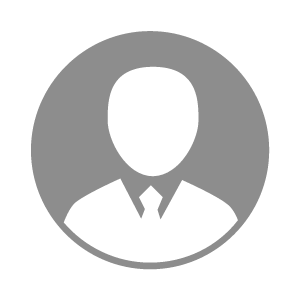 电    话电    话下载后可见下载后可见毕业院校河南农业职业学院邮    箱邮    箱下载后可见下载后可见学    历大专住    址住    址期望月薪10000-20000求职意向求职意向猪技术服务经理,猪病专家,兽药店长猪技术服务经理,猪病专家,兽药店长猪技术服务经理,猪病专家,兽药店长猪技术服务经理,猪病专家,兽药店长期望地区期望地区河南省河南省河南省河南省教育经历教育经历就读学校：河南农业职业学院 就读学校：河南农业职业学院 就读学校：河南农业职业学院 就读学校：河南农业职业学院 就读学校：河南农业职业学院 就读学校：河南农业职业学院 就读学校：河南农业职业学院 工作经历工作经历工作单位：新乡卫斌区养猪小区某场 工作单位：新乡卫斌区养猪小区某场 工作单位：新乡卫斌区养猪小区某场 工作单位：新乡卫斌区养猪小区某场 工作单位：新乡卫斌区养猪小区某场 工作单位：新乡卫斌区养猪小区某场 工作单位：新乡卫斌区养猪小区某场 自我评价自我评价多年的从业经验，让我养成了勤奋好学，吃苦耐劳的精神，不断的学习和进步。团结同事，乐于奉献，不断的在日常工作中发现问题、解决问题，积累经验。多年的从业经验，让我养成了勤奋好学，吃苦耐劳的精神，不断的学习和进步。团结同事，乐于奉献，不断的在日常工作中发现问题、解决问题，积累经验。多年的从业经验，让我养成了勤奋好学，吃苦耐劳的精神，不断的学习和进步。团结同事，乐于奉献，不断的在日常工作中发现问题、解决问题，积累经验。多年的从业经验，让我养成了勤奋好学，吃苦耐劳的精神，不断的学习和进步。团结同事，乐于奉献，不断的在日常工作中发现问题、解决问题，积累经验。多年的从业经验，让我养成了勤奋好学，吃苦耐劳的精神，不断的学习和进步。团结同事，乐于奉献，不断的在日常工作中发现问题、解决问题，积累经验。多年的从业经验，让我养成了勤奋好学，吃苦耐劳的精神，不断的学习和进步。团结同事，乐于奉献，不断的在日常工作中发现问题、解决问题，积累经验。多年的从业经验，让我养成了勤奋好学，吃苦耐劳的精神，不断的学习和进步。团结同事，乐于奉献，不断的在日常工作中发现问题、解决问题，积累经验。其他特长其他特长